Is property contiguous and does not create an illegal island?          Yes        No     (If no then property cannot be annexed.)Date: 		Zoning Ordinance Article Number: 		Section:  	Change zoning from:	to: 	Tax Map:	Parcel Number:  	Land Lot Number:	of the 8th Land District of Colquitt County, Georgia.Address of property to be rezoned:  	Required Paperwork:Warranty Deed with legal description granting title to current owner Legal description of propertySurveyed plat of the property A site plan drawn to scaleThe locations and dimensions of each building and the square footage of each building or each useThe layout and location of off-street parking, total number of spaces. Ingress and egress location and dimensions, driving lanes, pedestrian ways, sidewalk, curb lines, loading and unloading zones and screening walls, if requiredTopographyProposed method of water supply, sewage disposal, and storm drainage All proposed uses of the property to be developedTypical elevations front, side, and rear of all buildings to be developedPetition Requesting Annexation (See Attached Sample)$700 fee required, made payable to the City of Moultrie Other Documents OwnerName:  	Mailing Address:  	Email Address:	 	Telephone: 		Cellphone:  	In the last year have you contributed more than $250.00 to the campaign of an elected official?YES NO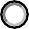 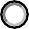 If yes, attach a disclosure report with the City of Moultrie. The name and official position of the local government official to whom the campaign contribution was made; and the dollar amount and description of each campaign contribution made by the applicant to the local government official during the two years immediately preceding the filing of the application for the rezoning action and the date of each such contribution.Represented by (if applicable):Name:  	Mailing Address:  	Email Address:	 	Telephone: 		Cellphone:  	In the last year have you contributed more than $250.00 to the campaign of an elected official?YES     NO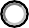 If yes, attach a disclosure report with the City of Moultrie.This property is located on the	side of	and liesNorth/South/East/West	Street Namebetween	and 	.Street Name	Street NameDimensions of property to be classified:Lot Frontage:		FeetLot Depth:		Feet Square footage / Acreage:	 	 Improved or Unimproved	 	Use of Buildings:	  Residential	 Commercial	 IndustrialWill this property be used for a halfway house, drug rehabilitation center, or other facility for treatment of drug dependency?Yes No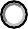 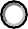 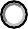 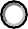 Explain:  	Is the proposed zoning suitable of the use and development of adjacent or nearby property?     Yes      NoExplain:  	Will the proposed zoning adversely affect the existing use of adjacent or nearby property?Yes NoExplain:  	Does the property affected by the proposed zoning have a reasonable economic use as currently zoned?     Yes      No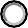 Explain:  	Will the zoning decision result in a use, which will or could cause an excessive use of existing streets, utilities or schools?Yes NoExplain:  	Does this rezoning request conform to the policies and intent of the Comprehensive Plan?     Yes     NoExplain:  	Do other conditions exist that affect the use and development of the property in question and support either approval or denial of the zoning request?Yes NoExplain:  	Purpose for Rezoning Request:In order that the general health, safety, and welfare of the citizens of the City of Moultrie may be preserved and substantial justice maintained, I (we) the undersigned respectfully request the aforementioned rezoning in connection with the property herein described. I (we) hereby certify that I am the owner, or legal agent of the owner, in fee simple of the above-described property.Owner	WitnessOwner (Print Name)Notary PublicDateApplication must be filed by the second Friday of the month prior to the next scheduled Moultrie - Colquitt County Planning Commission Meeting.The Moultrie - Colquitt County Planning Commission meets the second Monday of every month at 6:00 p.m. in the City of Moultrie Municipal Building.The City of Moultrie City Council meets every 1st and 3rd Tuesday of every month.The City of Moultrie City Council will meet the following scheduled meeting Tuesday for the 1st and 2nd Readings.The City of Moultrie City Council will meet the subsequent meeting Tuesday for the 3rd and Final Reading.ADJACENT PROPERTY ZONING CLASSIFICATION AND CURRENT USE: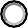 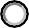 BUFFER REQUIREMENTS (If Needed):A landscape buffer/open space along and between the adjacent properties will be provided as follows: NORTH	 SOUTH  	EAST	 WEST  	Is the property in a Historic District?	  YES	 NOIs the property in a Flood Zone?	  YES	 NOAre there any Code Violations on file on this property with the City?  	 If yes, please explainCompleted by: 	on 	, 20 	.PETITION REQUESTING ANNEXATIONCITY OF MOULTRIE, GEORGIATO THE HONORABLE CITY COMMISSION OF THE CITY OF MOULTRIE, GEORGIAThe undersigned, as owner of all real property of the territory described herein, respectfully requests that the City Commission annex this territory to the City of Moultrie, Georgia, and extend the City boundaries to include the same.The territory to be annexed abuts the existing boundary of Moultrie, Georgia, and the description of such territory area is as follows:	Address/Location of Property:	Tax Map Number:			It is requested that this territory to be annexed shall be zoned:				For the following reasons:WHERFORE, the Petitioners ask that the City Commission of City of Moultrie. Georgia, pursuant to the provisions of the Acts of the General Assembly of the State of Georgia, Georgia Laws, 1946, do by proper ordinance annex said property to the City Limits of the City of Moultrie, Georgia.Respectfully submitted,	Owner(s)	Property to the NORTH:Zoning Classification:  	Current Use: Residential   CommercialIndustrialVacantProperty to the SOUTH:Current Use:Zoning Classification:  	 Residential	Commercial    IndustrialVacantProperty to the EAST:Current Use:Zoning Classification:  	  Residential    CommercialIndustrialVacantProperty to the WEST:Zoning Classification:  	Current Use:Residential    CommercialIndustrialVacant